   Рекомендации для родителей 1 «А» группы на период с 19.01.22-25.01.22                  «Мальчики и девочки»Коммуникативная деятельность (развитие мелкой моторики)  (РР)/ «Мальчики и девочки. Коля и Катя у нас в гостях»  «Пальчики»Программное содержание: Развитие соотносящих движений рук; развитие тонких дифференцированных движений рук. Развитие произвольных движений пальцев рук.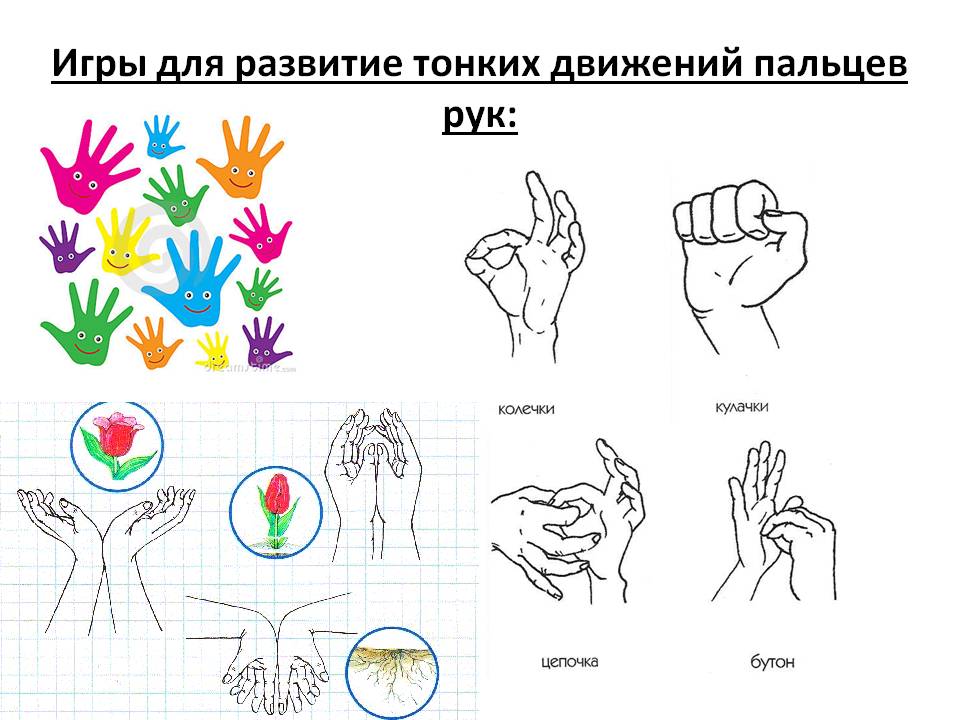 Пальчиковая гимнастика «Ути-Ути» 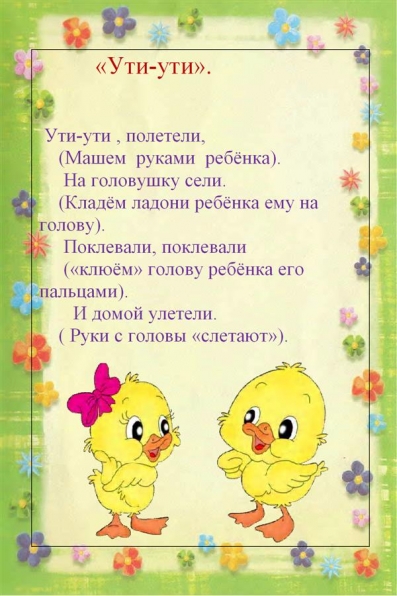 Коммуникативная деятельность (РР)/  Тема:  «Коля и Катя в гостях у детей. Кто что делает?»Программное содержание: Дать первоначальные представления о мальчиках и девочках. Учить называть  отличительные особенности во внешности  и одежде мальчиков и девочек. Формировать умение отвечать на вопросы, повторять несложные фразы. Формировать умение согласовывать существительные и местоимения с глаголами» 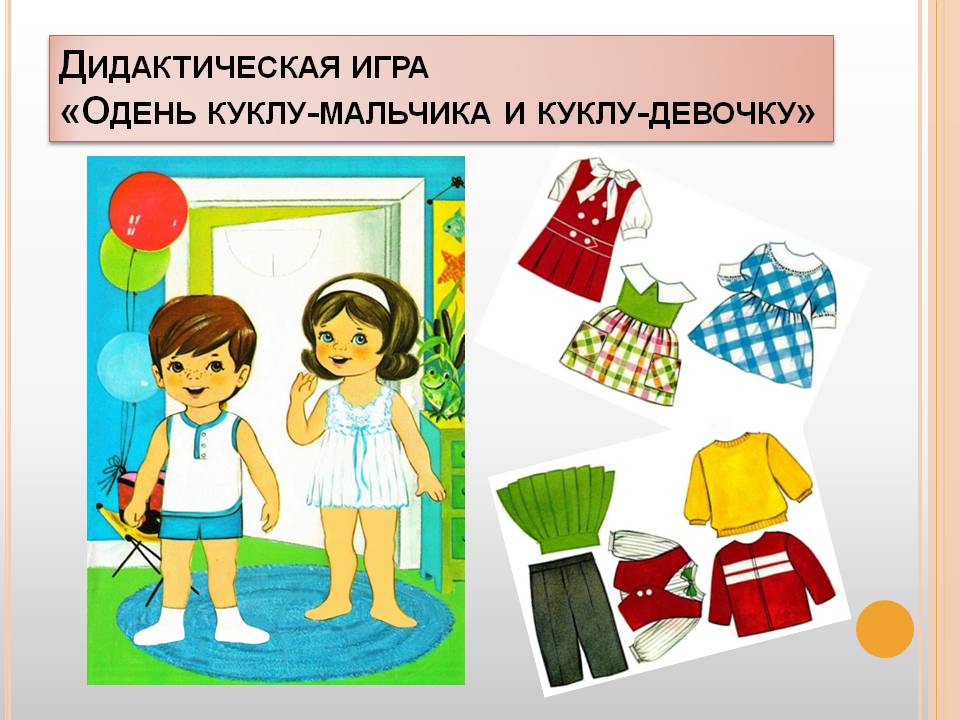 Физ.минутка «Птичий двор»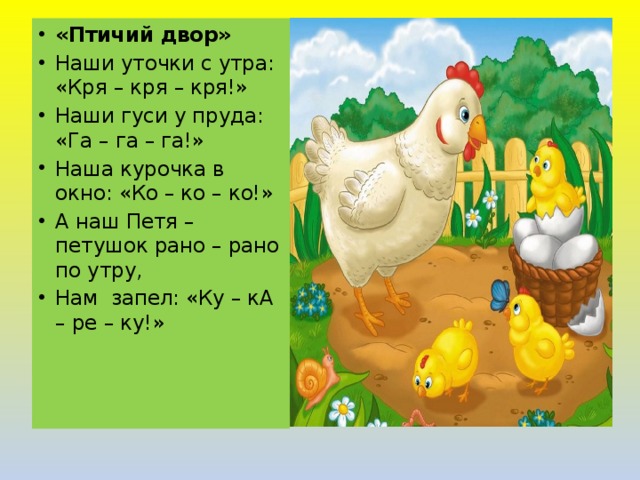 Продуктивная деятельность (кон/аппл) (ХЭР)/Тема: (аппликация)  «Подарки для гостей»Программное содержание:  Вызвать у детей желание сделать подарки для  гостей своими руками. Закреплять  приемы намазывания  клеем готовых форм и наклеивания.Способствовать проявлению у детей интереса к сверстникам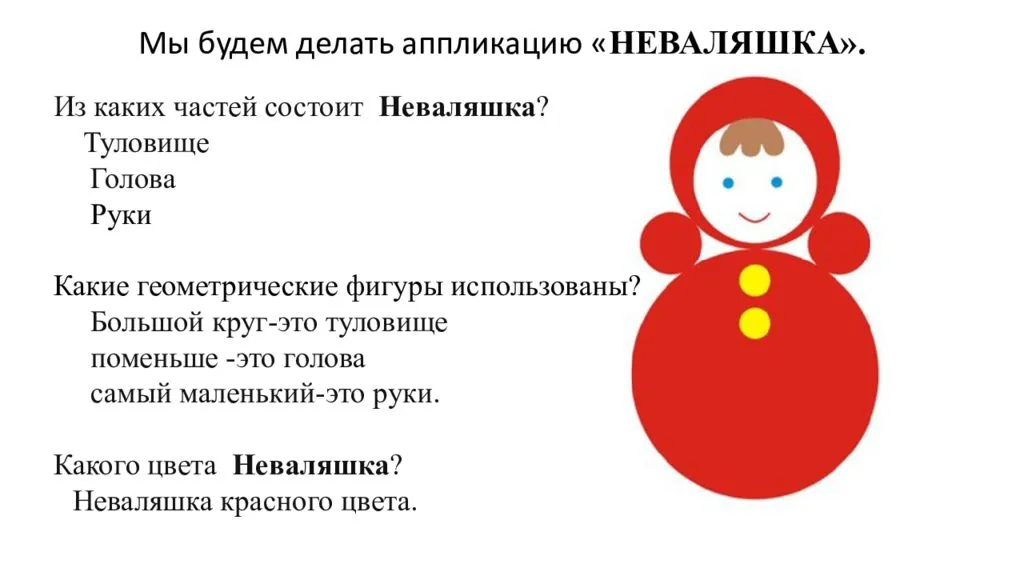 Предложить ребенку поиграть в пальчиковую гимнастику «Мышонок»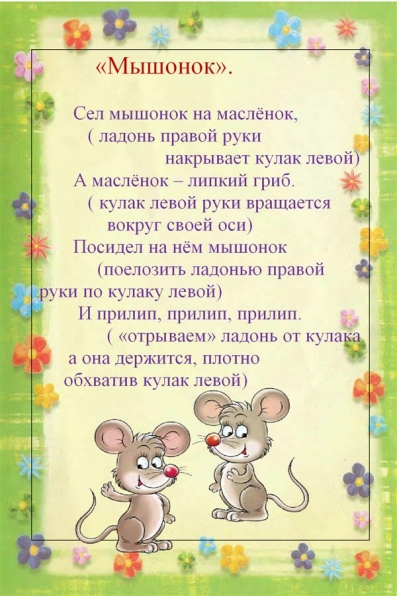 Познавательная деятельность (сенсорное развитие)  (ПР)/Тема: «Коля и Катя пришли в гости с подарками»Программное содержание: Закреплять умение различать предметы по назначению. Найдите на рисунке игрушки в которые хотел бы поиграть ребенок, поиграйте с ним. 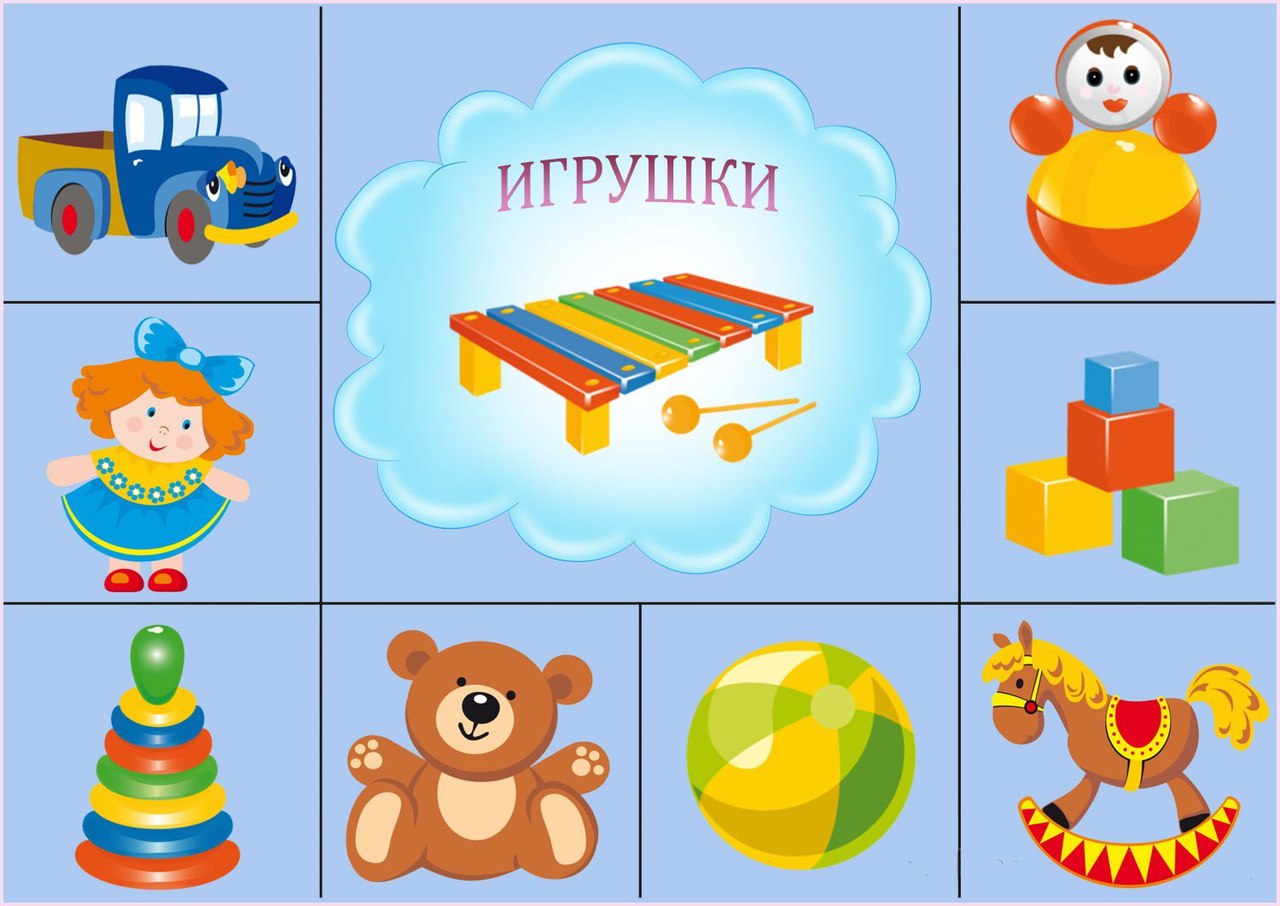 Физ.минутка «Солнышко»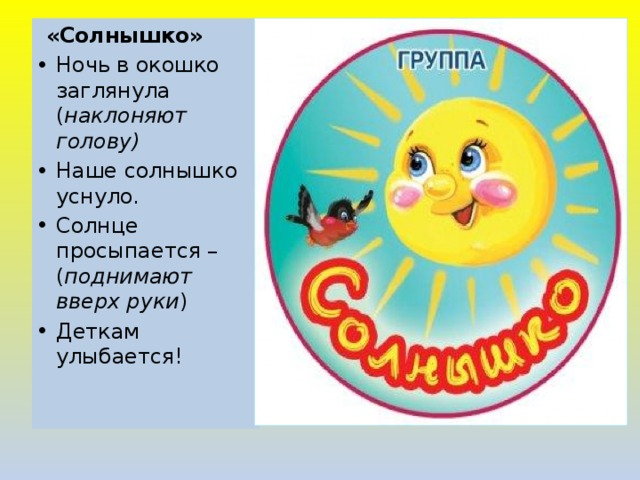 Двигательная деятельность  (ФР)/Тема: Курочка рябаПрограммное содержание:В игре «Добрось мяч до стены» приучать детей для энергичного броска использовать движения ног и туловища.  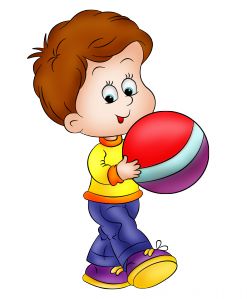 «Природа вокруг нас. Зимовье зверей»Познавательная . деятельность (познание предметного мира)  (ПР)/Тема: «В зимнем лесу»                                    Программное содержание:  формировать у детей первичные  представления о жизни зверей и птиц (заяц, волк, лиса, воробьи, голуби и т.п.) зимой -  приспособление к условиям, особенности питания, повадки. Учить узнавать и называть животных по внешнему виду 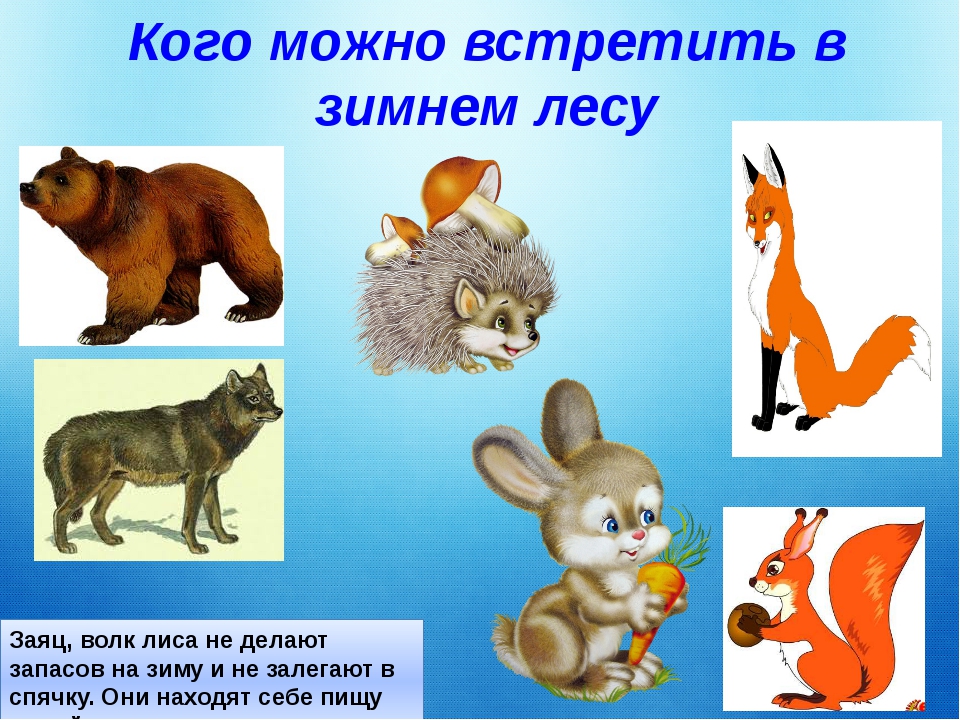 Предложить ребенку поиграть в пальчиковую гимнастику «гуси-гуси»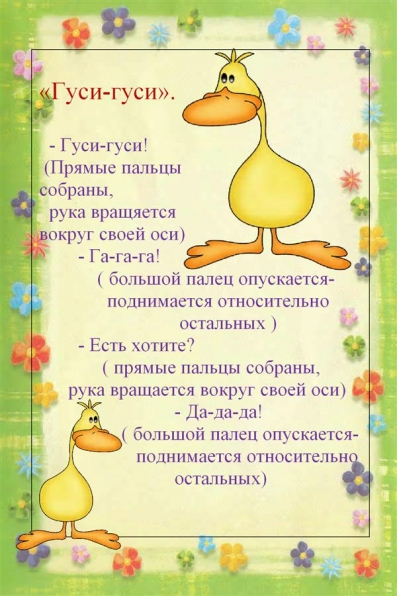 Продуктивная деятельность (рис/лепка) (ХЭР)/Тема: (лепка) «Морковка для зайчика» Программное содержание:Вызывать желание порадовать зайчика; побуждать детей к использованию прима оттягивания; раскатывания с разным нажимом; воспитывать интерес к лепке, аккуратность в работе. Предложить ребенку лепить морковку для зайчика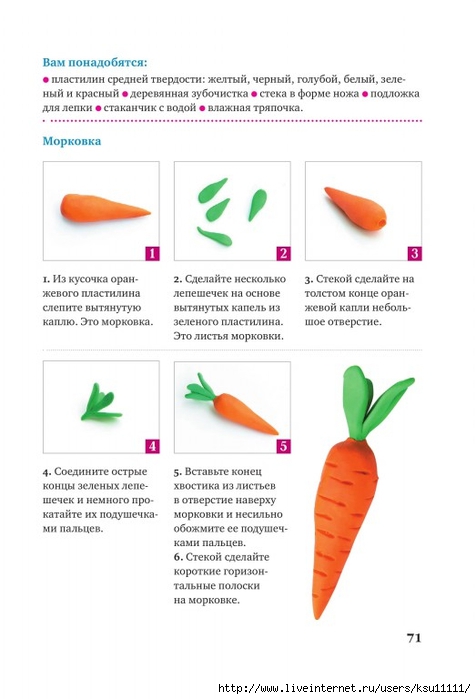 Двигательная деятельность  (ФР)/Тема: Курочка рябаПрограммное содержание: Продолжить учить детей в прокатывание мяча и подбрасывании мяча взрослому или другому ребенку.  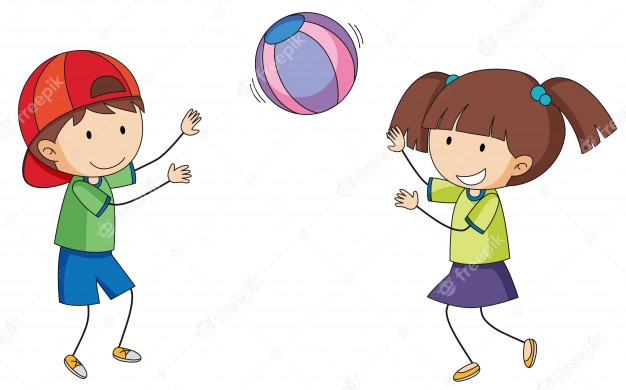 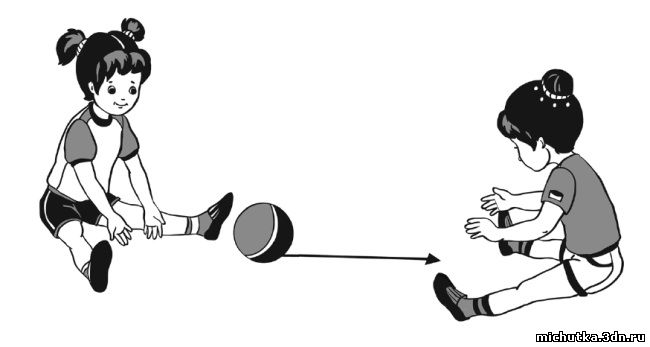 